МАТЕМАТИКА22 апреля.1. Выполни деление с остатком.ПОМНИ! Остаток всегда должен быть меньше  делителя.2. Прочитай и реши задачу.Ручка стоит 3 рубля. Сколько таких ручек можно купить на 10 руб., на 5 руб., на 1 рубль?ФГСР (ГРАММАТИКА) Вставь слова, измени окончания и напиши предложения.Почтальон вошёл в  … дом. Мальчики повесили скворечню на  … дерево. Бабушка положила колбасу на  … тарелку. Мама положила хлеб в  … сумку.(маленькая, большое, хозяйственная, высокие)РАЗВИТИЕ РЕЧИСоставь и запиши короткий текст ( 6-7 предложений) по картинкам к  рассказу «Мушка» В. Чаплиной на стр. 162-163. 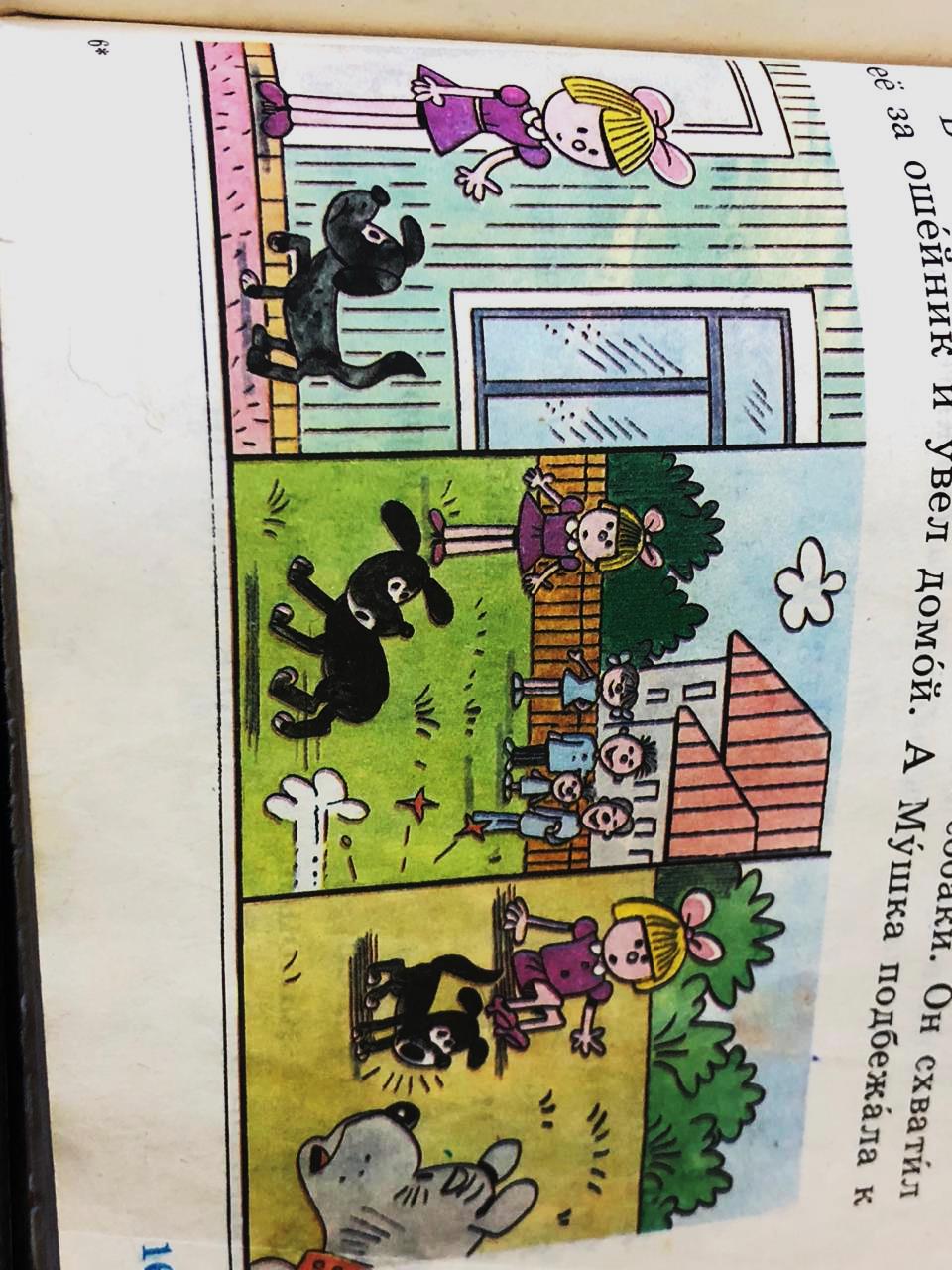 